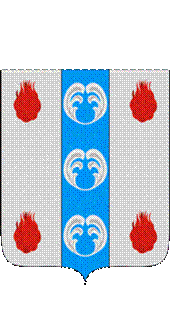 Российская ФедерацияНовгородская областьДУМА ПОДДОРСКОГО МУНИЦИПАЛЬНОГО РАЙОНАР Е Ш Е Н И Еот 14.07.2023 № 218с.ПоддорьеВ соответствии с частью 3 статьи 41 Федерального закона от 6 октября 2003 года № 131-ФЗ «Об общих принципах организации местного самоуправления в Российской Федерации», Уставом Поддорского муниципального района, решением Думы Поддорского муниципального района от 17.04.2008 № 213 «Об утверждении Положения об Администрации Поддорского муниципального района»Дума Поддорского муниципального района РЕШИЛА:1.Внести изменения в Положение об отделе образования Администрации Поддорского муниципального района, утверждённое решением Думы Поддорского муниципального района от 30.03.2017 №124:1.1.В разделе 3«Полномочия и функции отдела образования»:пункт 3.32.изложить в новой редакции: «3.32.Организует и координирует работу районной межведомственной комиссии по обеспечению прав детей на отдых и оздоровление».1.2.В разделе 4. «Права и обязанности отдела образования»:подпункт 4.1.6. изложить в новой редакции:«4.1.6. Издавать, в том числе совместно с другими отраслевыми органами Администрации муниципального района, приказы по основной деятельности, инструкции, обязательные для исполнения подведомственными организациями, давать разъяснения по ним в пределах своей компетенции»;подпункт 4.1.9.исключить.1.3. В разделе 5. «Организация деятельности отдела образования»:пункт 5.3. исключить;подпункт 5.4.4. изложить в новой редакции:«5.4.4. Представляет предложения Главе Администрации муниципального района о принятии на работу и увольнении муниципальных служащих отдела образования, руководителей муниципальных образовательных организаций, других непосредственно подчиненных учреждений и организаций»;подпункт 5.4.5. изложить в новой редакции:«5.4.5. Утверждает уставы муниципальных образовательных организаций и непосредственно подчиненных учреждений и организаций»;подпункт 5.4.7. дополнить словами «… и руководителей муниципальных образовательных организаций, других непосредственно подчиненных учреждений и организаций».2.Настоящее Решение вступает в силу с 01 декабря 2023 года.3.Опубликовать решение в муниципальной газете «Вестник Поддорского муниципального района» и на официальном сайте Администрации муниципального района в информационно-телекомуникационной сети «Интернет».4.Уполномочить заведующую отделом образования Администрации Поддорского муниципального района, Волкову Наталью Николаевну, выступить заявителем при государственной регистрации изменений в Положение об отделе образования Администрации Поддорского муниципального района.Главамуниципального района                                                           Е.В.ПанинаПредседатель ДумыПоддорского муниципального района                                 Т.Н.КрутоваОб утверждении изменений в Положение об отделе образования Администрации Поддорского муниципального района